UNIT 2: MORE ABOUT ELLIOTLESSON 5: LET'S CHECK!Hello, my dearest Manuel! Nadam se da si dobro i da se idući put vidimo u školi. Danas ćemo ponavljati gradivo koje smo učili tijekom druge cjeline. Uskoro ćemo pisati test slušanje s razumijevanjem u kojem će se naći brojevi do 20, namještaj i igračke, hrana, članovi obitelji te primjena his (njegovo)  i her (njezino) i he (on) i she (ona). Pa krenimo!Otvori radnu bilježnicu na stranici 32. i riješi zadatak 1 – riječi iz škrinje raspodijeli u kategorije – u kućicu riječi povezane sa sobom (kućom), u kutiju s igračkama riječi povezane s igračkama, u tanjur riječi vezane uz hranu, u okvir riječi vezane uz obitelj.U radnoj bilježnici na stranici 33. riješi zadatak 2 – pogledaj Ronniejevu sobu, prstom pokaži stvari koje znaš imenovati na engleskom i  dopuni rečenice ponuđenim riječima. Otvori radnu bilježnicu na stranicama 34. i 35. i riješi zadatak – u prazne crte upiši riječi koje su ponuđene po kategorijama od 1 – 5, a zatim oboji sličice.Naglas pročitaj sve riječi iz zadatka i pokaži prstom.Za kraj riješi zadatke u aplikaciji IZZI:Aplikacija IZZI: UNIT 2: More about Elliot: Quiz time https://hr.izzi.digital/DOS/1322/3343.html – riješi kvizI za kraj riješi ovaj listić i procijeni svoj rad: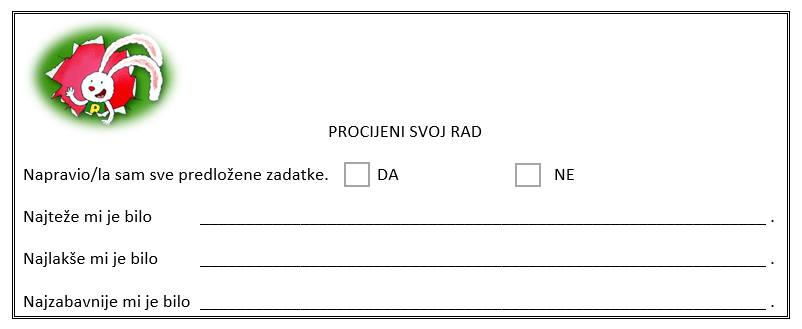 